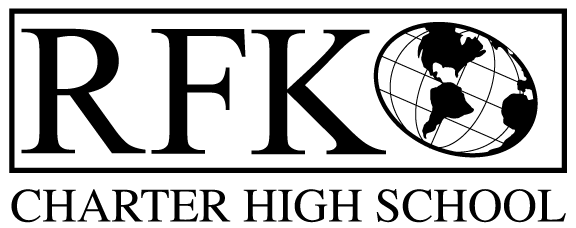 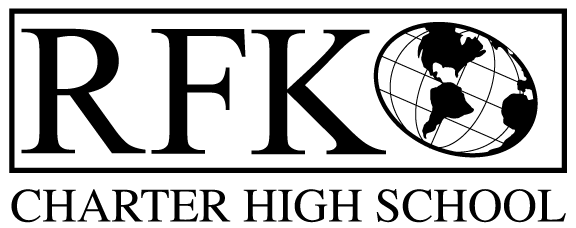 4300 Blake Rd. SWAlbuquerque, NM 87121PHONE: 505-243-1118     FAX: 505-242-7444Mission RFK Charter School prepares, motivates, and supports students to achieve their college and career goalsin partnership with their families and the community.Governance Council Meeting AgendaThursday, March 16, 2017, 5:30 PMNext meeting:  April 20, 2017 (May be moved to April 27, 2017)          4300 Blake Rd. SWAlbuquerque, NM 87121PHONE: 505-243-1118     FAX: 505-242-7444PUBLIC NOTICE OF RFK GOVERNANCE COUNCIL MEETING Robert F. Kennedy Charter School will hold a regular meeting of the Governance CouncilDateThursday, March 16, 2017Time5:30 PMLocationRFK Charter High School4300 Blake Rd. SWAlbuquerque, NMIf you are an individual with a disability who is in need of a reader, amplifier, qualified sign language interpreter or any other form of auxiliary aid or service to attend or participate in the meeting, please contact the administrative offices of RFK High School at least one week prior to the meeting or as soon as possible.  Public documents, including the agenda and minutes, can also be provided in various accessible formats.  RFK High School Administrative offices – 505-243-1118TimeItemPresenterDiscussion/ActionFollow Up5:30-5:35Approval of AgendaVote5:35-5:45Dinner5:45-5:50Approval of February 16, 2017 meeting minutesVote5:50-5:55Announcements5:55-6:10Public Comment6:10-6:25Presentation by Former State Representative Rick Miera6:25-6:35Presentation by Ben McCraken and Fernando Gallegos6:35-6:55Finance Committee report for January – discussion and approvalCash disbursement approvalBAR(s) approvalIrene SanchezIrene SanchezIrene SanchezVoteVoteVote6:55-7:10Budget projections - discussionRobert Baade7:10-7:20Immigrant Rights Policy for RFKRobert BaadeVote7:20-7:25GC Training opportunitiesRobert Baade, Margie Lockwood7:25-7:30Committee members - reviewIrene Sanchez, Margie Lockwood7:30-7:35Bios on all GC members for websiteMargie Lockwood, Irene Sanchez7:35-7:50Fiscal management policies and procedures revisionsIrene SanchezVote7:50-8:05Executive Director's reportRobert Baade8:05 Adjournment